DOMAĆA ZADAĆA: IZRADA TEHNIČKE TVOREVINEPriprema radnog mjesta: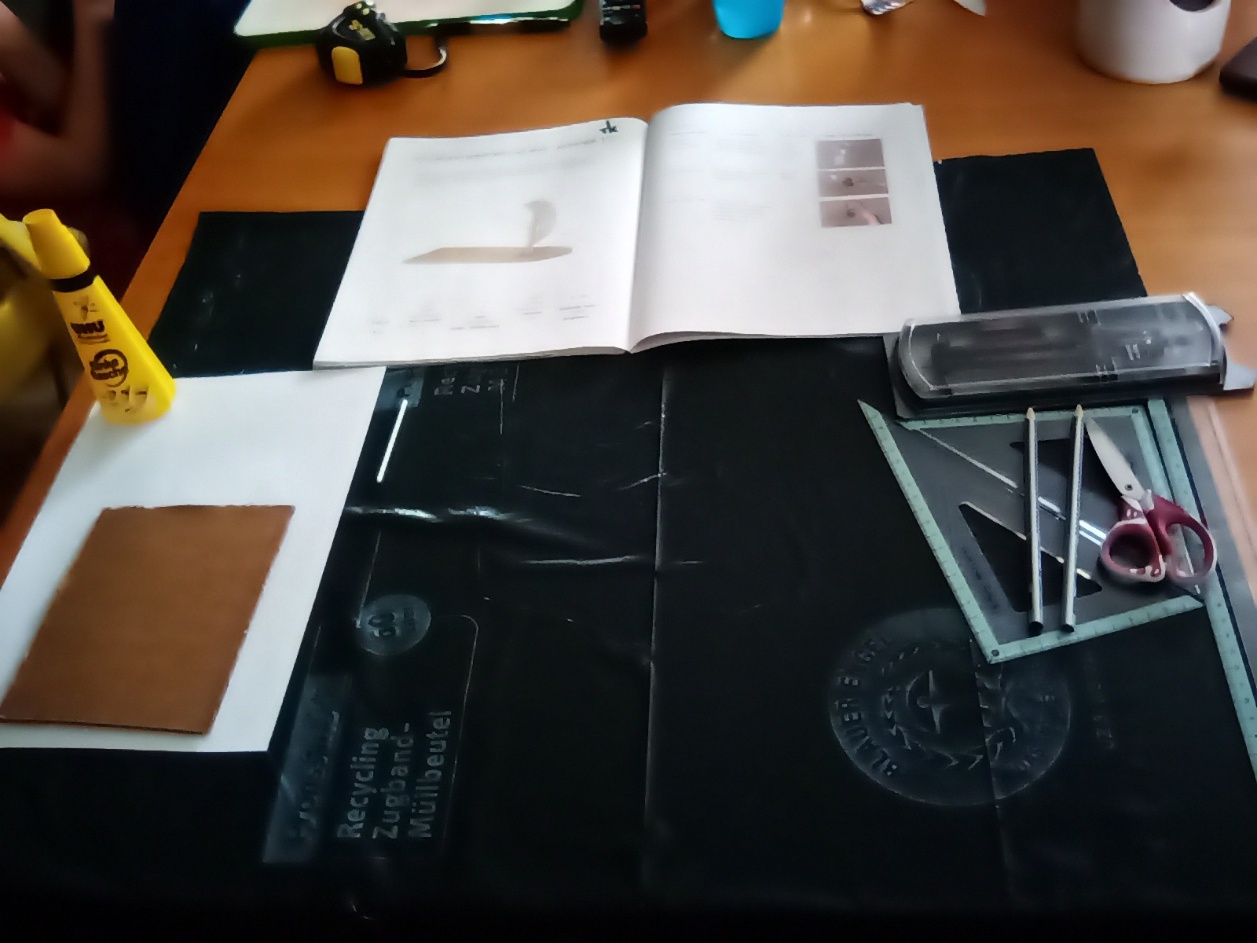 Gotov uradak: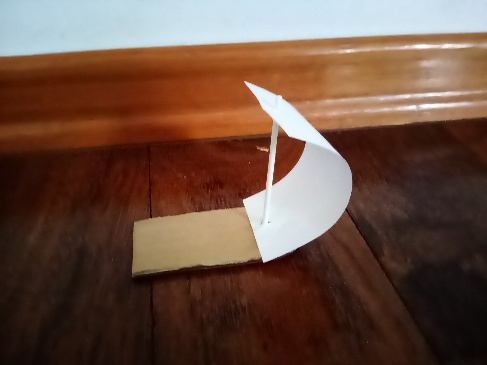 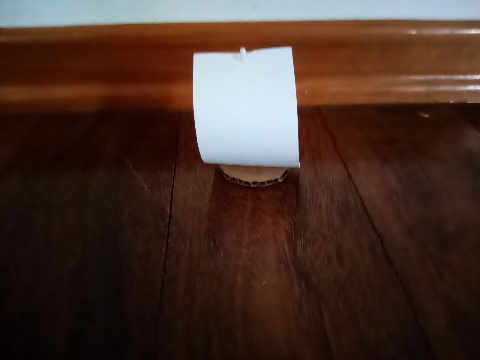 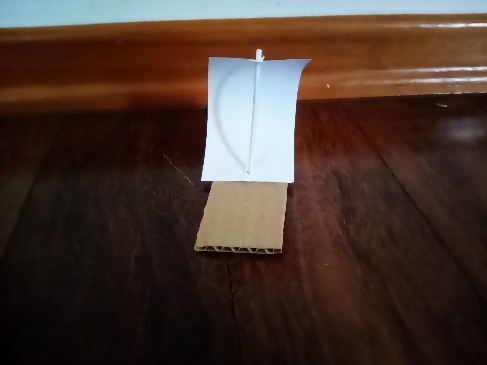 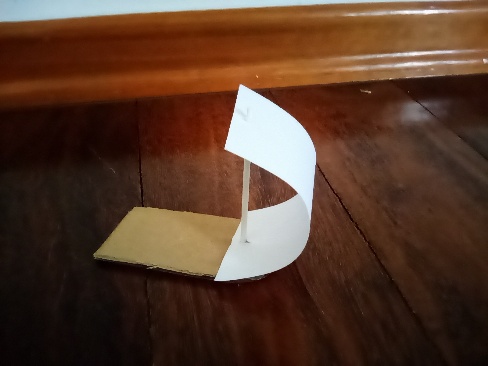 4. virtualni satTema: Vježba i ponavljanjeDatum: 09.04.2020.ZADATAKPrije početka rada pročitajte cijeli zadatak i pokažite roditeljima.Materijal:                                                                          Alat i pribor:- deblji karton (80x40)                                                   - pribor za tehničko crtanje- papir                                                                               - škare- higijenski štapić (sa štapića skinite vatu)- ljepilo za papir (univerzalno)Od pripremljenog materijala izradite jedrenjak prema tehničkoj dokumentaciji iz radne bilježnice – P11 – Izrada predmeta od drva – jedrenjak 1/2.POZICIJE: 1. trup jedrenjaka – karton2. jarbol – higijenski štapić3. jedro - papirSlikajte samo dvije faze rada:1. priprema radnog mjesta2. gotov uradakObavezno primijenite mjere zaštite na radu. Nemojte zaboraviti prije početka rada pripremiti podlogu kojom ćete zaštiti radni stol (možete koristiti list papira ukoliko nemate ništa drugo).Na kraju zajedno s roditeljima ispunite priloženu tablicu.Prema navedenim elementima ocjenom 1-5 ocijenite svoj rad, nakon toga zamolite roditelje da učine isto. Ovaj zadatak pokažite roditeljima prije početka rada.Preporuka: slike priložite u Bilježnicu, sekcija Zadaće.Rok izrade: slijedeći nastavni (virtualni) satElementi (Izrada tehničke tvorevine)Ja    (1-5)Roditelj/i  (1-5)Pravilna priprema radnog mjesta55Preciznost rezanja5 5Urednost lijepljenja55Izgled gotovog  jedrenjaka / funkcionalnost55Primjena mjera zaštite na radu55Pospremanje radnog mjesta55Samostalnost pri izradi45Zadovoljan/a sam izvršenim zadatkom55Zadatak mi se sviđa55